如客人有自己的收入来源，并非无业人士，请提供自由职业者经济来源说明书。以兼职翻译为例：（此行红字请删除）自由职业者个人经济来源说明书姓名:丁思甜 身份证号：2125468266****22护照号：G571***832在兹声明：本人目前为自由职业者，平常帮人做兼职英语翻译，百字百元。此外还有两套房子出租;另由于个人爱好，在乡村承包了一个鱼塘养鱼，但也能带来些许收入。一个月入在12000元左右。特此证明作为个人经济说明。                             (客户本人签字) 20xx年xx月xx日备注：斜体部分请根据具体情况如实陈述，并加上辅助性证明材料，例如：翻译资格证、房产证及房屋租赁合同、承包合同书。请删掉红色字体部分。如客人没有自己的收入来源，实际是无业人员，请提供无业说明，并在当地居委会或街道办盖章，以下为模板。请注意：经济来源说明书或无业说明二者选一，根据您的实际情况提供（请删除此段红字）：无业说明兹证明我辖区居民XXX（申请人姓名），性别：XXX，XXX年XXX月XXX日出生，身份证号：XXXXXXXXXX，在我辖区没有工作，属无业人员，情况属实。特此证明！社区居委会/街道办（盖章）XXX年XXX月XXX日（开具此证明的时间）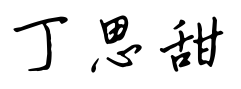 